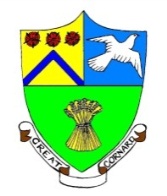 GREAT CORNARD PARISH COUNCILMinutes of the Meeting of the DEVELOPMENT & PLANNING COMMITTEEheld in The Stevenson Centre at 7:00pm on Monday 26th June 2023PRESENT 	Councillors		Cllr Pamela White 		ChairCllr Marjorie Bark		Cllr Kevin Graham		Cllr Melanie Keane		Cllr Tom Keane		Cllr Colin WrightCouncil Administrator		Miss E SkuceCouncil Administrator		Miss S Kent1. APOLOGIES FOR ABSENCEApologies were received from Cllrs Jane Brooker and Stewart Sheridan.2. DECLARATIONS OF INTEREST AND REQUESTS FOR DISPENSATIONSNONE.3. DECLARATIONS OF GIFTS AND HOSPITALITYNONE.4. ITEMS BROUGHT FORWARD – FOR NOTINGMembers reviewed and NOTED the Items Brought Forward list.5.	CORRESPONDENCELocal Resident: Request for Parish Council support to install wooden bollards on land off Head LaneMembers reviewed correspondence from a local resident who had raised concerns over the damage being caused to green space at the bottom of Head Lane due to vehicles  being regularly driven over it and parked on it. The resident had already contacted County Councillor Peter Beer with their concerns and was asking the Parish Council to support a request to the County Council for bollards to be installed to protect the green space.Members AGREED to support the resident’s request for bollards to be installed and for the Council Manager to write to County Councillor Beer accordingly.Local Resident: Parking issues at Sudbury Rugby ClubMembers reviewed correspondence from a local resident in relation to an event held at the Rugby Club on the 23rd April 2023. The resident states that the Club had sent flyers to neighbouring properties advising of the event and saying it would do all it could to prevent disruption. However, the resident states that the Club did not marshal the event at all and that Spicer Way in particular was ‘chaos’.A Member asked whether the Club had contacted the Parish Council in relation to additional parking required before the event. Miss Skuce explained that the Council Manager had been advised by the Chairman of Cornard Dynamos that there may be additional spaces available at Thomas Gainsborough Sixth Form car park, which Dynamos often use as overflow parking. The Rugby Club had been advised to contact the School and Cornard Dynamos directly in this respect. NOTED.Members AGREED for the Council Manager to write to both Sudbury Rugby Club and Cornard Dynamos advising of the resident’s concerns and suggest to them that they liaise with each other in relation to parking for future events and also to advise ‘away fans’ of where they should go to park responsibly, i.e. Thomas Gainsborough Sixth Form car park.Local Resident: Beestons Bus Service no. 91 – Saturday cancellationMembers reviewed correspondence from a local resident who had concerns that Beestons had cancelled their no. 91 bus service on a Saturday, which meant that many residents would be unable to access public transport to travel to Sudbury, Hadleigh or Ipswich on a Saturday. The cancellation was due to take effect on the 24th July 2023. NOTED.A Member stated that the Sustainable Travel Officer at Babergh District Council was aware of the pending cancellation and they were in contact with the County Council and looking at ways of retaining the service.Members AGREED for the Council Manager to write to County Councillor Peter Beer and the Sustainable Travel Officer at Babergh District Council supporting the retention of the no. 91 bus service on Saturdays. The Council Manager to also respond to the resident accordingly.6.	NATIONAL GRID: BRAMFORD TO TWINSTEAD REINFORCEMENT PRE-EXAMINATION PHASEMembers reviewed correspondence from National Grid, which advises that the Development Consent Order planning process has moved into the next phase, known as the Pre-Examination phase. The Pre-Examination phase gives interested parties the opportunity to make a Relevant Representation by 23:59 on 18th July 2023. NOTED. 7.	TO RECEIVE AN UPDATE ON THE STREETLIGHT UPGRADE PROGRAMMEMembers reviewed an update on the streetlight upgrade programme and the current financial position. The update advised that the first stage of Phase 1 had been completed, with the exception of 2 units in Cats Lane and a completion date on those was awaited. A balance of £14,988 for this first stage of works would be invoiced by the County Council upon completion of the units in Cats Lane. Further funds for the next stage of the Phase 1 upgrade programme were due to be considered as part of the Policy and Resources virement in July. NOTED.8.	TO RECEIVE A RESPONDENCE FROM SUFFOLK COUNTY COUNCIL ON THE EXTENDED CLOSURE OF FOOTPATH 008 At the Annual Council meeting in May 2023, Members had been made aware of a second extension to the closure of Footpath 008 and it had been agreed for the Council Manager to contact Suffolk County Council and ask why a second extension was necessary. Suffolk County Council had responded stating that the extension had been granted due to the gain mains installation company for the development at Land Rear of The Brambles going into administration and that it would have been a significant safety risk to the public to re-open the footpath at that stage. The developer has advised SCC that they have arranged for a new company to carry out the works at short notice and that this means the work will be finished, and the footpath re-opened, earlier than originally planned. NOTED.9.	TO CONSIDER NEW PLANNING APPLICATIONSDC/23/02579 – Five Bells Inn, Great CornardApplication under s73 of the Town and Country Planning Act 1990 – variation of condition 2 (approved plans and documents) of planning permission DC/23/00559 dated 24/5/23 (change of use of the Five Bells public house to residential dwellings (c3). Conversion of public house into 3no. dwellings). In order to make design changes to internal layout and to include the addition of a first floor side elevation.Recommended – APPROVALDC/23/02344 – 4 Prospect Hill, Great CornardHouseholder planning application. Erection of two storey side extension, single storey front and rear extensions and new front porch (following demolition of existing single storey extension).Recommended – APPROVAL but the Parish Council would remind the Planning Authority that this property is on a designated Quiet Lane and for this to be taken into account when a construction plan is considered and also at all times during construction.Meeting closed at 7:18pm